安居梓和苑项目全景看房二维码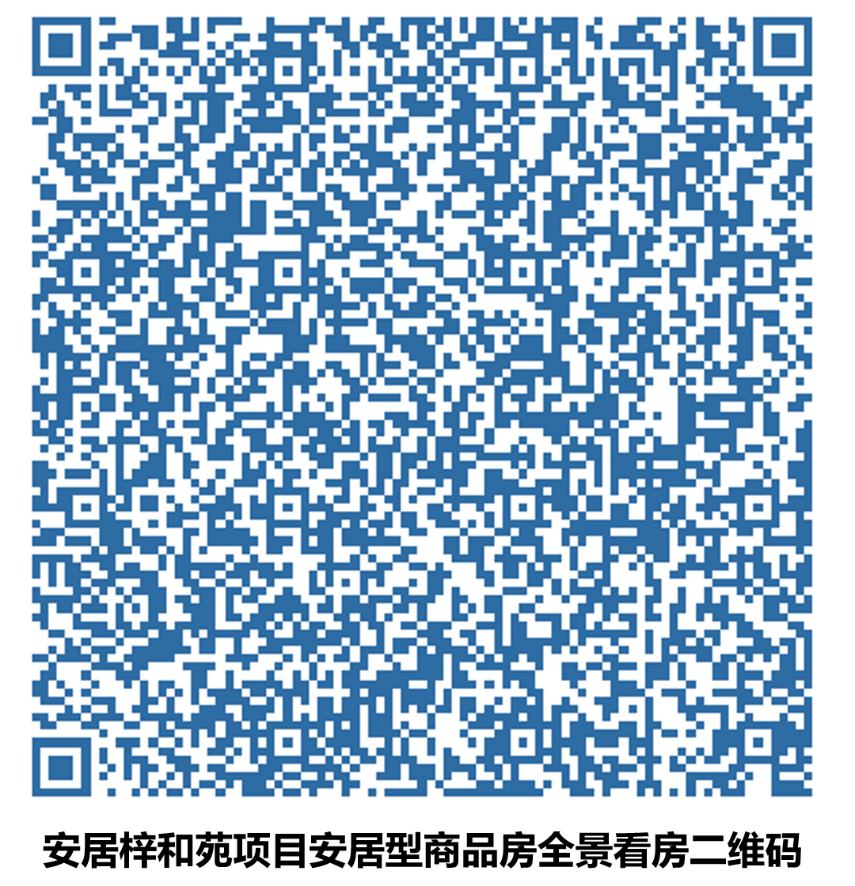 